Publicado en Madrid el 08/10/2018 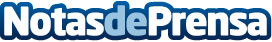 Rentokil Initial da 'jaque mate' a los roedores con PestConnect, su nueva herramienta basada en el IoTRentokil Initial, compañía líder en servicios de higiene ambiental, presenta esta nueva solución que detecta y elimina la presencia de roedores 24 horas al día/7 días a la semana, asegurando una respuesta rápida y eficazDatos de contacto:Gema Izquierdo917818090Nota de prensa publicada en: https://www.notasdeprensa.es/rentokil-initial-da-jaque-mate-a-los-roedores Categorias: Nacional Sociedad E-Commerce Consumo Dispositivos móviles Innovación Tecnológica http://www.notasdeprensa.es